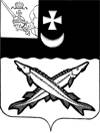 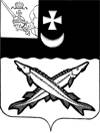 АДМИНИСТРАЦИЯ БЕЛОЗЕРСКОГО МУНИЦИПАЛЬНОГО ОКРУГА ВОЛОГОДСКОЙ ОБЛАСТИП О С Т А Н О В Л Е Н И ЕОт  30.05.2023  № 694О создании общественной комиссии по обеспечению реализации  мероприятий федерального проекта «Формирование комфортной  городской среды»В соответствии с Бюджетным кодексом Российской Федерации, Федеральным законом от 06.10.2003 № 131-ФЗ «Об общих принципах организации местного самоуправления в Российской Федерации», постановлением Правительства Российской Федерации от 10 февраля 2017 года №169 «Об утверждении Правил  предоставления и распределения субсидий из федерального  бюджета бюджетам субъектов Российской Федерации на поддержку государственных  программ субъектов Российской Федерации и муниципальных программ формирования современной  городской среды», руководствуясь Уставом округа, 	ПОСТАНОВЛЯЮ:		1. Создать общественную комиссию по обеспечению реализации федерального проекта «Формирование комфортной городской среды» (далее - Комиссия) и утвердить ее состав согласно приложению № 1 к настоящему постановлению.		2. Утвердить Положение о Комиссии согласно приложению № 2 к настоящему постановлению.		3. Признать утратившими силу:- постановление администрации Белозерского муниципального района от 28.02.2019 № 130 «О создании общественной комиссии по обеспечению реализации федерального проекта «Формирование комфортной городской среды»;- постановление администрации городского поселения «Город Белозерск» от 26.10.2021 № 312 «О создании Общественной комиссии для принятия объектов в рамках программы «Формирования комфортной городской среды на территории городского поселения «Город Белозерск».		3. Настоящее постановление подлежит официальному опубликованию в газете «Белозерье» и  размещению на официальном сайте Белозерского муниципального округа в информационно-телекоммуникационной сети «Интернет».Глава округа:					Д.А. СоловьевПриложение №1к постановлению администрации округа от 30.05.2023 № 694Состав общественной комиссии по обеспечению реализации  мероприятий  федерального проекта «Формирование комфортной  городской среды»Приложение №2к постановлению администрации округаот 30.05.2023 № 694Положение об общественной комиссии по обеспечению реализации  мероприятий  федерального проекта «Формирование комфортной  городской среды»I. Общие положения1. Общественная комиссия по обеспечению реализации федерального  проекта «Формирование комфортной городской среды» (далее - Комиссия) является постоянно действующим коллегиальным совещательным органом, созданным в целях рассмотрения и оценки предложений о включении в муниципальную программу «Формирование современной городской среды на территории Белозерского муниципального округа на 2023-2030 годы» (далее - муниципальная программа) дворовых территорий многоквартирных домов, общественных территорий, подведения итогов общественного обсуждения проекта муниципальной программы, контроля за ее реализацией, а также в целях рассмотрения и оценки предложений по выбору парка, подлежащего благоустройству.2. Комиссия в своей деятельности руководствуется Конституцией Российской Федерации, федеральными законами, указами и распоряжениями Президента Российской Федерации, постановлениями и распоряжениями Правительства Российской Федерации, правовыми актами Вологодской области, муниципальными нормативными правовыми актами, а также настоящим Положением.3. Общий количественный состав Комиссии составляет 14 человек.4. Комиссия формируется из представителей администрации Белозерского муниципального округа, депутатов Представительного Собрания Белозерского муниципального округа,  общественных организаций (по согласованию).II. Основные задачи и функции Комиссии5. В задачи Комиссии входит:1) осуществление взаимодействия с гражданами и организациями по вопросам контроля и координации за ходом выполнения муниципальной программы, в том числе за реализацией конкретных мероприятий в рамках муниципальной программы;         2) предварительное рассмотрение и согласование отчетов о реализации муниципальной программы;3) рассмотрение предложений членов Комиссии по вопросам реализации муниципальной программы на территории Белозерского муниципального округа;4) организация и проведение общественного обсуждения муниципальной программы (ее проекта);	5) вовлечение граждан, организаций Белозерского муниципального округа в процесс общественного обсуждения муниципальной программы (ее проекта);        	6) осуществление контроля за реализацией решений Комиссии;7) принятие решений в целях реализации:- порядка и сроков представления, рассмотрения и оценки предложений заинтересованных лиц о включении дворовой территории в муниципальную программу формирования современной городской среды на 2023 - 2030 годы;	- порядка и сроков представления, рассмотрения и оценки предложений граждан и организаций о включении в муниципальную программу формирования современной городской среды на 2023 - 2030 годы наиболее посещаемой муниципальной территории общего пользования, подлежащей обязательному благоустройству;        	- порядка и сроков представления, рассмотрения и оценки предложений граждан, организаций о выборе парка, подлежащего благоустройству;       	8) принятие решений в целях обеспечения участия округа во Всероссийском конкурсе лучших проектов создания комфортной городской среды, а также в целях подготовки заявки на указанный конкурс;       	9) осуществление взаимодействия с гражданами и организациями по вопросам контроля и координации за ходом подготовки заявки на участие во Всероссийском конкурсе лучших проектов создания комфортной городской среды, в том числе за реализацией конкретных мероприятий, необходимых для подготовки указанной заявки.       	6. Основными функциями Комиссии являются:1) организация и проведение общественных обсуждений муниципальной программы (ее проекта);	2) осуществление контроля и координации за ходом выполнения муниципальной программы, в том числе реализацией ее конкретных мероприятий;3) оценка поступивших предложений по благоустройству дворовых территорий по утвержденным критериям и подсчет по каждой дворовой территории количества набранных баллов;4) формирование адресного перечня многоквартирных домов, дворовые территории которых были отобраны для проведения мероприятий по благоустройству;5) направление заинтересованным лицам способом, позволяющим подтвердить их получение, уведомлений о включении дворовой территории в перечень домов или об отказе во включении дворовой территории в перечень домов с указанием причин отказа;	6) принятие решения об исключении дворовой территории из перечня домов и проекта муниципальной программы и включению в них дворовой территории из резервного перечня;7) рассмотрение сводной информации по результатам общественных обсуждений, принятие решения о выборе общественной территории, подлежащей благоустройству в 2023 - 2030 годах, определение перечня мероприятий по ее благоустройству;       	8) рассмотрение сводной информации по результатам общественных обсуждений, принятие решения о выборе парка, подлежащего благоустройству в 2023 - 2030 годах, и определение перечня мероприятий по его благоустройству;      	9) подготовка предложений по внесению изменений в муниципальную программу;10) обсуждение и утверждение дизайн-проектов благоустройства дворовых и общественных территорий, включенных в муниципальную программу, а также дизайн-проекта парка, подлежащего благоустройству;11) обсуждение отчетов о реализации муниципальной программы;     	12) взаимодействие со средствами массовой информации с целью увеличения уровня информированности граждан о реализации муниципальной программы, в том числе путем размещения протоколов и иных материалов на официальном сайте Белозерского муниципального округа;13) рассмотрения паспорта благоустройства дворовой территории по каждой дворовой территории и принятие решения об обоснованности включения заинтересованными лицами в предложение видов работ, исходя из сведений, указанных в паспорте благоустройства дворовой территории;    	14) принятие решения об исключении из предложений видов работ, не включенных в паспорт благоустройства дворовой территории;15) формирование адресных перечней многоквартирных домов,  перечня работ по дворовым территориям;    	16) в срок до 20 декабря текущего года на заседании путем открытого голосования определение процента объема бюджетных ассигнований, направляемых в следующем году на благоустройство дворовых территорий, включенных в адресные перечни, общественных территорий, парков, принятие решения о корректировке количества дворовых территорий, общественных территорий, парков, исходя из объема бюджетных ассигнований;     	17) формирования перечня общественных территорий, нуждающихся в благоустройстве в приоритетном порядке, для организации голосования граждан, имеющих паспорт;    	18) принятие решения о выборе общественной территории (либо нескольких общественных территорий), подлежащей (подлежащих) включению в муниципальную программу, определение перечня мероприятий по ее (их) благоустройству, формирование адресного перечня общественных территорий, подлежащих обязательному благоустройству;     	19) принятие решения о выборе парка (либо нескольких парков), подлежащих включению в муниципальную программу, и определение перечня мероприятий по его (их) благоустройству;       	20) организация общественного обсуждения проектов, подготовленных в рамках участия Белозерского муниципального округа  во Всероссийском конкурсе лучших проектов создания комфортной городской среды, и подведения его итогов, а также подведение итогов приема предложений от населения по мероприятиям, предлагаемым к реализации на территории общего пользования Белозерского муниципального округа, по проектам благоустройства территорий общего пользования округа, определение территории общего пользования округа и перечня мероприятий, предлагаемых к реализации на указанной территории;21) осуществление иных функций во исполнение возложенных на Комиссию задач.III. Права Комиссии       7. Комиссия имеет право:       	а) запрашивать в установленном порядке у территориальных органов, федеральных органов исполнительной власти, органов государственной власти, органов местного самоуправления, юридических лиц независимо от форм собственности материалы и информацию по вопросам, относящимся к компетенции Комиссии;      	б) приглашать на свои заседания представителей органов государственной власти,  органов местного самоуправления и иных представителей и заслушивать их на своих заседаниях.IV. Организация деятельности Комиссии      	8. Руководство работой Комиссии осуществляет председатель Комиссии, а в его отсутствие - заместитель председателя Комиссии.      	9. Члены Комиссии должны своевременно и должным образом уведомляться о месте, дате и времени проведения заседания Комиссии. Для этого секретарь Комиссии не позднее чем за 3 рабочих дня до даты проведения заседания уведомляет членов Комиссии о предстоящем заседании при помощи средств сотовой связи (в том числе смс-уведомления) или путем вручения письменного уведомления (нарочно).       	10. Комиссия правомочна, если на заседании присутствуют более 50 процентов общего числа ее членов. Каждый член Комиссии имеет 1 (один) голос.        	11. Решения Комиссии принимаются простым большинством голосов членов Комиссии, принявших участие в ее заседании. При равенстве голосов решение принимается председателем Комиссии.       	12. Решения Комиссии в день их принятия оформляются протоколом, который подписывают члены Комиссии, принявшие участие в заседании. Не допускается заполнение протоколов карандашом и внесение в них исправлений.13. Председатель Комиссии:- руководит организацией деятельности Комиссии, обеспечивает планирование ее деятельности и председательствует на заседаниях Комиссии;- вправе вносить предложения в повестку дня заседаний Комиссии и по вопросам деятельности Комиссии;- лично участвует в заседаниях Комиссии;- знакомится с материалами по вопросам, рассматриваемым Комиссией;      	- подписывает документы, в том числе протоколы заседаний Комиссии;      	- организует контроль за выполнением решений, принятых Комиссией.      	14. Иные члены Комиссии:- вправе вносить предложения в повестку дня заседаний Комиссии;      	- знакомятся с материалами по вопросам, рассматриваемым Комиссией;	- лично участвуют в заседаниях Комиссии;	- вправе вносить предложения по вопросам, находящимся в компетенции Комиссии;- имеют право голоса на заседаниях Комиссии;      	- выполняют поручения председателя Комиссии (в его отсутствие - заместителя председателя Комиссии);      	- участвуют в подготовке вопросов на заседания Комиссии и осуществляют необходимые меры по выполнению ее решений.     	15. Секретарь Комиссии:- осуществляет организационное и информационно-аналитическое обеспечение деятельности Комиссии;     	- обеспечивает ведение делопроизводства и организацию подготовки заседаний Комиссии (уведомляет членов Комиссии о месте, дате и времени проведения заседания Комиссии, рассылает документы, их проекты и иные материалы, подлежащие обсуждению).16. Решения Комиссии могут быть обжалованы в порядке, предусмотренном законодательством Российской Федерации.    	17. Изменения состава Комиссии и настоящего Положения осуществляется постановлением администрации Белозерского муниципального округа. № п/пДолжностьФИОПримечаниеПредседатель общественной комиссииПредседатель общественной комиссииПредседатель общественной комиссииПредседатель общественной комиссии1.Глава округаД.А. СоловьевЗаместитель председателяЗаместитель председателяЗаместитель председателяЗаместитель председателя2.Начальник отдела архитектуры и строительства администрации округаА.Д. ЛогиноваСекретарь комиссииСекретарь комиссииСекретарь комиссииСекретарь комиссии3.Главный специалист территориального управления «Белозерское» администрации округаА.А. Викторов Члены комиссииЧлены комиссииЧлены комиссииЧлены комиссии4.Заместитель главы округа, начальник финансового управления Белозерского  муниципального округаС.В. Хансен5.Начальник территориального управления «Белозерское» администрации округаГ.В. Бубнова6.Начальник территориального управления «Западное» администрации округаИ.А. Апполонова7.Начальник территориального управления «Восточное» администрации округа8.Начальник отдела жилищно-коммунального хозяйства администрации округаС.А. Поспелова9.Начальник отдела культуры, спорта, туризма и молодежной политики администрации округаО.А. Дудырина10.Председатель Молодежного парламента Белозерского округаК.С. Кучина По согласованию11.Председатель  районного Совета ветеранов в Белозерском муниципальном округеТ.Н. Малинина По согласованию12.Депутат Представительного Собрания округа  А.Г. Сторожилов По согласованию13.Журналист  АНО РИК «Белозерье»Е.Ю. Баконов По согласованию14.Депутат Представительного Собрания округа  О.С. Попова По согласованию